Confidential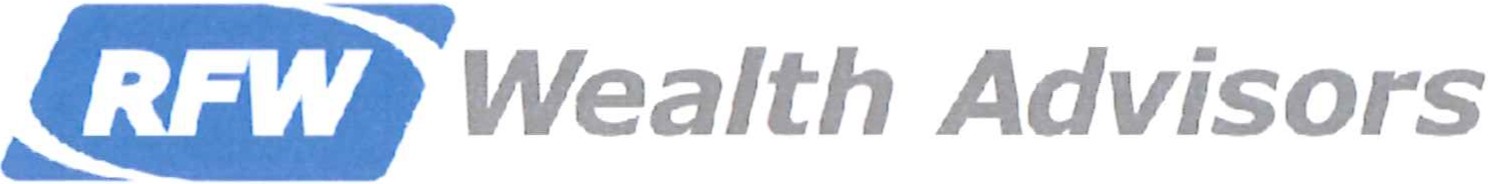 A  Family Office for Established and Emerging WealthYOUR FINANCIAL PROFILEClient Name:	 	  Date:	 	 Advisor is a registered representative with Cambridge Investment Research, Inc., member FINRA/SIPC. Securities offered through Cambridge Investment Research, Inc, a broker/dealer. Advisory Services offered through Cambridge Investment Research Advisors, Inc.Cambridge and RFW Wealth Advisors are not  affiliated.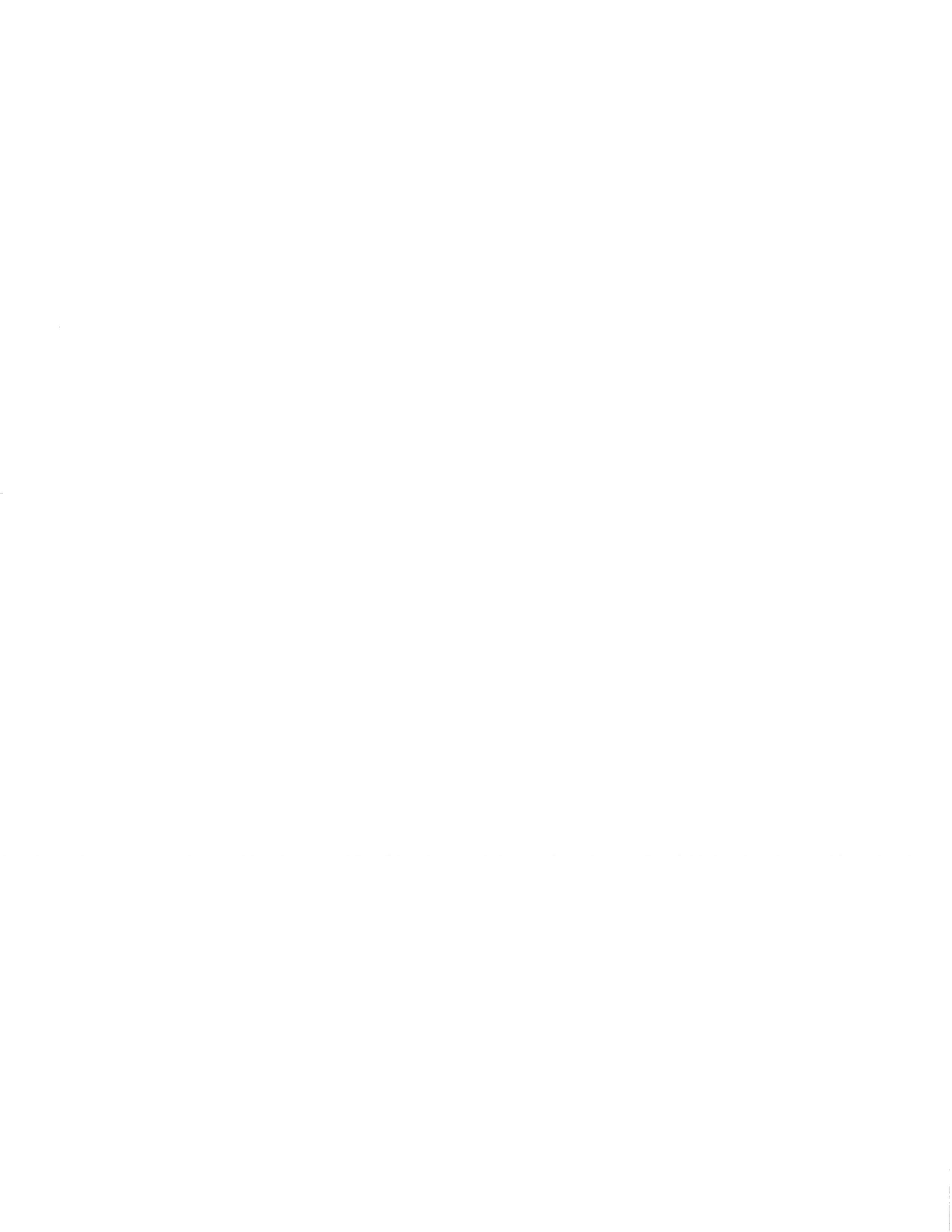 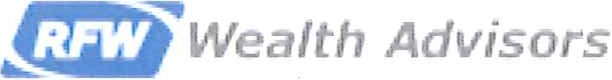 CLIENT DOCUMENT CHECKLISTThese documents will help us complete a thorough financial review in accordance with your risk tolerance, time horizon, financial goals, and other objectives.Please bring to our next meeting your recent statements for all of your:Assets:Bank accountsBrokerage and Investment Retirement Accounts Real estate StatementsBusiness interests and other investmentsCash Flow:A budget showing current living expenses (if available)Paycheck stubs or statements showing regular income as well as unusual taxable distributions that may change your tax picture this yearIncome tax returns for the last three years Information on charitable contributionsSocial Security Personal Earnings and Benefits Estimate StatementLiabilities:Credit cards Mortgages Auto loansPersonal and Student loansBusiness loansEmployee Benefits & Protection:Employee Benefits (group life, DI, Health, Retirement, etc)Insurance policies and current policy statements for the following : Life insuranceDisability insuranceHealth insuranceHomeowner's or renter's insuranceAutomobile insuranceGeneral liability (umbrella policy)Professional liabilityLong-term careEstate:    A copy of your latest will and letter of instructions Trust documentsPower of attorney for health carePower of attorney for financial mattersBeneficiary designations for IRAs, life insurance, annuities, employer­ sponsored retirement plansPrenuptial agreementsStatements or deeds of trust showing how assets are titled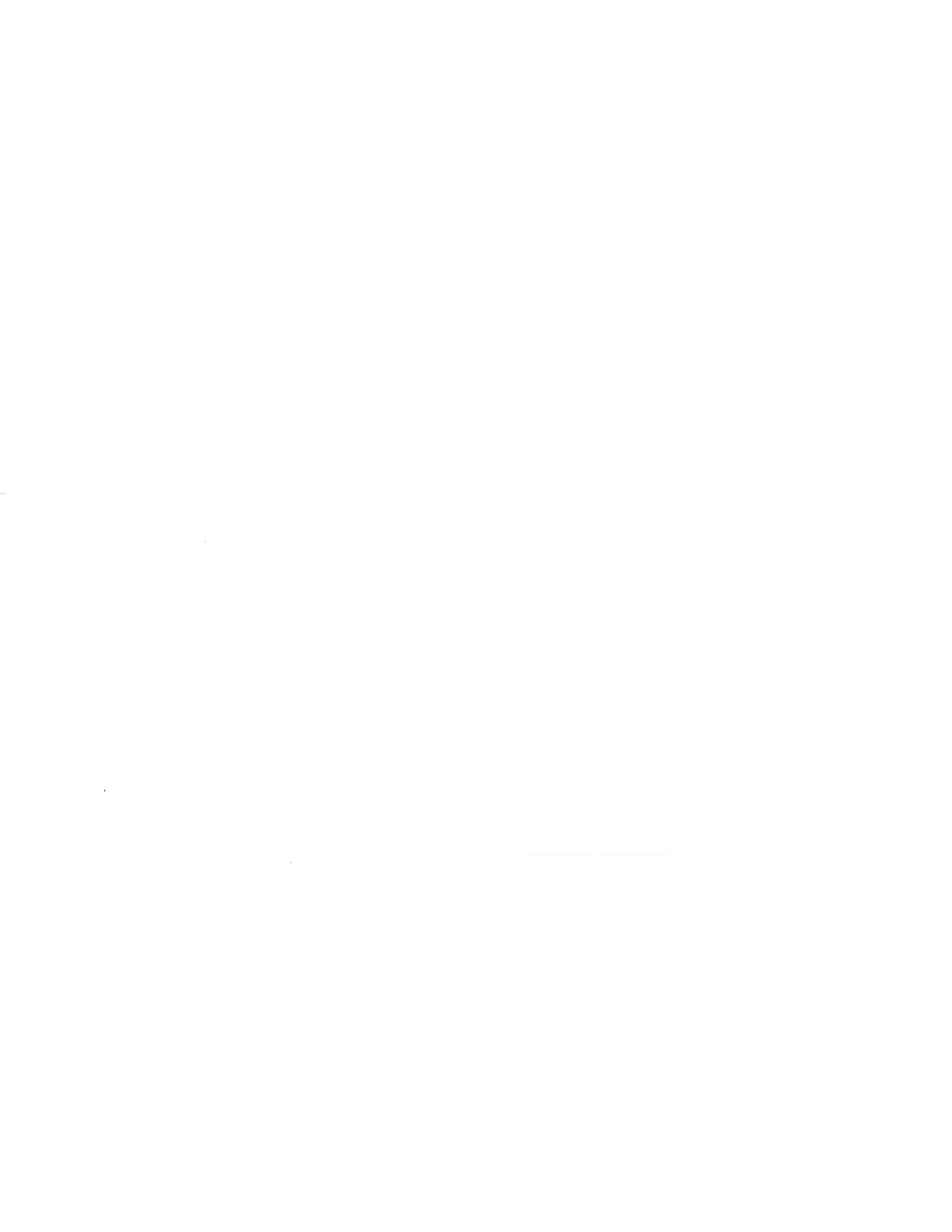 PersonalClient #1Name:		  Birth Date:	 	Home Address : ----------------  Social  Sec #:	 	City/State/Zip:			 Email Address:    			  Driver's License:		_Occupation:			 Business Address: 	_ 	_City/State/Zip:    	Telephone:		 Wedding Anniversary:     		 Issue/Expiration Date: 	_Business Phone: 	_Client #2Name:		Birth Date:	 	Home Address: ---------------­ Social Sec #:	 	City/State/ Zip:   		  Email Address:    		  Driver's License:___ 	__       _Occupation:        	Telephone :	 	Issue/Expiration Date: 	_Business Address: 	_ Business Phone: 		_ City/State/Zip:    		Areas of Financial Concern/Interest (circle):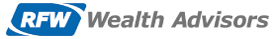 What do you expect to accomplish through the Financial Planning Process?Family DynamicsFamily TreeYouParents (if alive - Name and Age)1.    	2.     	Does anyone in the family have special needs? If so, please describe.Are there any issues related to anyone in the family that would affect your financial plan or legacy plans? Ex. Pending divorce, legal, health, personal issues.Are any of your children adopted? If so, who?Were you or your spouse married before? If so, who? 	_ Are any of the children from a prior marriage or from outside the marriage? Please provide details.Estate PlanningIf not providing documents or documents not  drafted:Who are (would be) the executors and alternate executors in your  wills?Are there any (should there be) special provisions in your documents?Who would you like to benefit upon your death? Is it a specific dollar amount or percentage of your estate?Do you want to leave anything to charities or organizations outside of your  family?ProfessionalsEarnings and AssetsOther Current IncomeFuture Income SourcesCurrent Assets ResidenceOwn or Rent?	 	MortgageMonthly Payment Amount?	 		  Interest Rate:	 	Current Value:    	Mortgage amount:	 		  Years Remaining:	 	Additional  Personal Assets  and  Real EstateBank Savings and Non-Retirement InvestmentsRetirement SavingsLiabilitiesExpensesIIncome and Asset ProtectionIn the event of death, would your expenses increase, decrease or stay the same and by how much as a percentage of current expenses?Current  Death BenefitIn the event of disability, would your expenses increase, decrease or stay the same and by how much as a percentage of current expenses?Disability CoverageLong Term CareProperty and Casualty*Please provide Auto, Home, and Umbrella declarations pagesRetirement PlanningCollege FundingDo you  have a  Florida Prepaid plan?   If so, what  does it cover?Do you have any  money saved for college?   If  yes:Do you  want  to fully fund?	Tuition  Y/N	Room & Board  Y/N	Books and Supplies	Y/NRisk Tolerance QuestionnairePlease circle the appropriate answer below: .Client Signatures:This form collects data for informational purposes only and does not supersede any data or information reported on official Cambridge forms. This information is provided by you (the client). The information provided by you should be reviewed periodically and updated when either the information or your circumstances change.Signature	Date	Signature	DatePrint Name	Print Name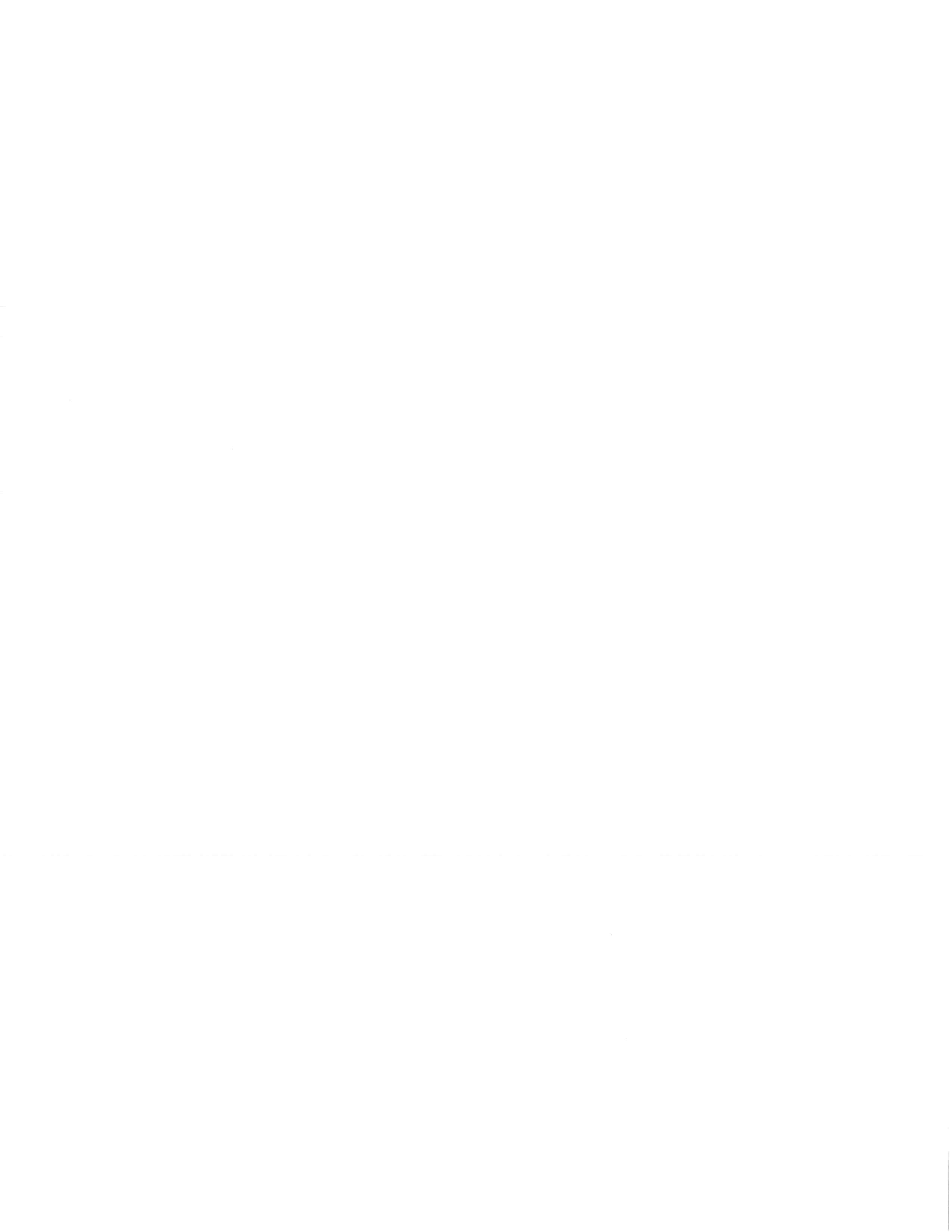 Cash Flow & BudgetingRetirement PlanningEstate PlanningAsset & Income ProtectionTax PlanningInvestment PlanningCharitable PlanningCollege PlanningBusiness PlanningMajor Expense PlanningOther ------Child #1Child #2ChildrenChild #3Child #4Child #5Name:	 Age:Married: (Y/N)(Y/N)(Y/N)(Y/N)(Y/N)Parent #1Parent #2Grand ChildrenParent #3Parent #4Parent #5Name:	 Age:                Name: 	Age:                Name: 	Age :                 Client #1Client #1Client #2Client #2Yes/NoDate DraftedYes/NoDate DraftedWillLiving WillPower of AttorneyHealth Care Power of AttorneyRevocable TrustsIrrevocable TrustsTax Preparer:Name: 		Number:Do you consider this relationship close or distant?	 	Would you like to retain this professional?	Retain  or	Doesn't MatterAttorney:Name: 		Number:Do you consider this relationship close or distant?	 	Would you like to retain this professional?	Retain  or	Doesn't MatterInvestment Professional:Name: 		Number:Do you consider this relationship close or distant?	 	Would you like to retain this professional?	Retain  or	Doesn't MatterP&C Insurance Agent:Name: 		Number:Do you consider this relationship close or distant?	 	Would you like to retain this professional?	Retain  or	Doesn't MatterInsurance Agent:Name: 		Number:Do you consider this relationship close or distant?    	Would you like to retain this professional?	Retain  or	Doesn't MatterCurrent IncomeClient #1Client #2Annual Employment Income$$Do you contribute to Social Security (Yes/No)Type of IncomeClientAmountEnd dateNameClientAmountPresent or Future ValueAnnual IncreaseBegin When (today, retirement or specific year)End When (today, retirement or specific year)Income applies to (retirement, death, etc)Social Security#1Social Security#2TypeNameMarket ValueCurrent Amount OwedPaymentInterest RateLoan end dateOwnerAccount TypeCurrent ValueRate of ReturnMonthly SavingsCompany MatchSavings IncreaseOwnerAccount TypeCurrent ValueRate of ReturnMonthly SavingsCompany MatchSavings IncreaseNameAmount OwedMinimum PaymentInterest RateEnd DateNameMonthly AmountNameMonthly AmountCableVacationUtilities (gas, electric, water)Dining OutTelephone/CellularGeneral EntertainmentGroceriesPrivate SchoolHealthcareChildren Sports/ActivitiesClothingDonations to CharityAuto - GasGifts to Family and FriendsAuto - RepairsCash/ATM WithdrawalsAuto - InsuranceDuesHome - InsuranceSubscriptionsHome - Homeowners Association FeesAlimonyHome - TaxesChild SupportHome - MaintenanceCollege Education ExpensesFlood InsurancePersonal Care (ex. Hair)Landscaping/Lawn careUnreimbursed Business ExpensesPest ControlPetsUmbrella  PolicyFinancial Planning FeeTax PreparationLegal/Professional AdviceName of InsuredInsurance BenefitInsurance CompanyAnnual PremiumCash ValueBeneficiaryName of InsuredMonthly BenefitBenefit Period (years)Waiting Period (days)Annual PremiumInsurance CompanyGroup or PersonalName of InsuredDaily BenefitElimination Period (days)Benefit Period (years)Insurance CompanyAnnual PremiumClient AClient BWhat age do you plan to retire?What age would you like to take Social Security?What is your annual retirement income need?Please show as a dollar amount or a percentage of current expensesDo you expect your income need to change at different phases of Retirement? If so, when and how?Phase 1starting at retirement is listed  abovePhase 2 starts at age __ and income need will be $ Phase 3 starts at age	and income need will be $Phase 1starting at retirement is listed  abovePhase 2 starts at age __ and income need will be $ Phase 3 starts at age	and income need will be $ChildSchool to attendAmount needed per year# of Years to attend% to provideType of accountAmount savedMonthly savingsTarget Asset Allocation Assessment1. Your age is an important factor in your ability to take on investment risk. Your ageis:A. 35 or underB. 36-45C. 46-55D. 56-64E. 65 or overF. Client is an entity2. What is the time horizon for this investment portfolio?A. Less than two yearsB. Two to five yearsC. Five to ten yearsD. More than ten years3. What is your risk tolerance? It is important to understand that the less short-termrisk you are willing to take on, the lower your long-term returns are likely to be.A. I consider myself conservative - Such Investors want to preserve initial principal in the account, with minimalrisk, even if that means the account does not generate significant income or returns and may not keep pace withinflations.B. I consider myself to be moderate-conservative - Such Investor is willing to accept low risk to the initialprincipal, including low volatility, to seek a modest level of portfolio returns.C. I consider myself to be moderate - Such Investor is willing to accept some risk to the initial principal andtolerate some volatility to seek higher returns, and understands a portion of the money invested could be lost.D. I consider myself to be moderate-aggressive - Such Investor is willing to accept high risk to the initial principal,including high volatility, to seek high returns over time, and understands a substantial amount of the moneyinvested could be lost.E. I consider myself to be aggressive - Such Investor is willing to accept maximum risk to the initial principal toaggressively seek maximum returns, and understands most, or all, of the money invested could be lost.4. What is your return objective? A. I do not have a high return objective. I am willing to accept lower long-term returns in order to preserve capitalin bad market environments.B. When stocks are performing well I want some participation but I am also somewhat concerned with short-termrisk.C. I am looking for high long-term returns and only mildly concerned with short-term risk.D. I am looking for high returns and I am not concerned with short-term risk.E. I am looking for maximum returns and I am not concerned with short-term risk or being out of sync with equity markets.5. Once withdrawals begin for this investment portfolio how long should they last? A. Lump sum withdrawalB. Less than 1 yearC. 1 - 5 yearsD. 6 - 10 yearsE. 11 or more years